St John the Baptist Church, Minalinvites you to aHarvest Barn Dance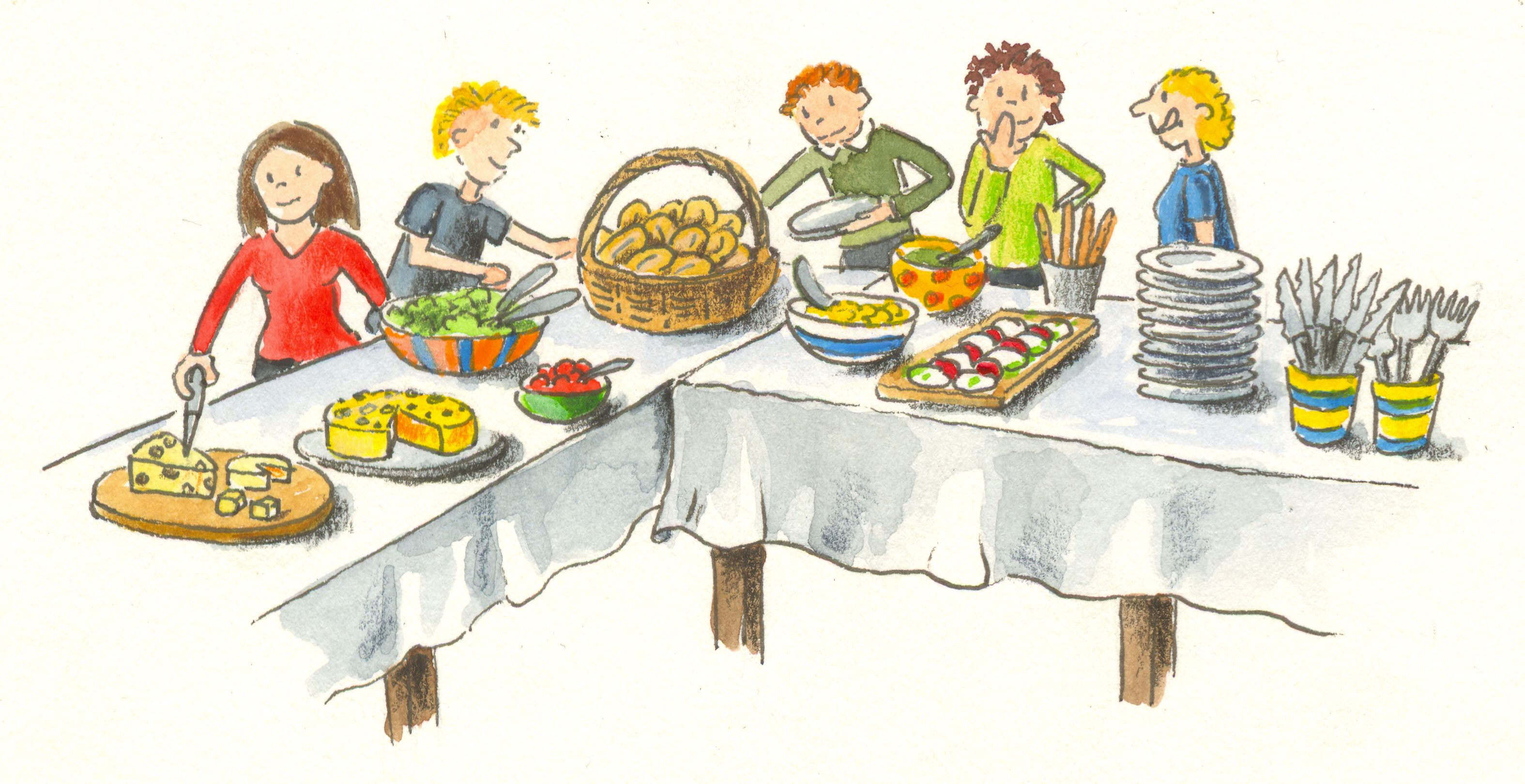 Bring and Share Supper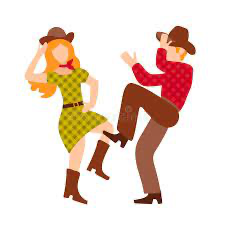 On Friday 30th September 20226.00pm – 8.00pmIn Mildenhall Village HallAdults £7.50      Under 13’s free (including a drink)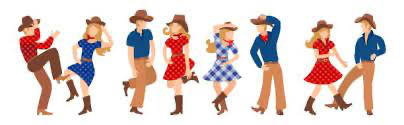 Tickets from Gilly Price  07785 568513